First Name of Application CV No 1646868Whatsapp Mobile: +971504753686 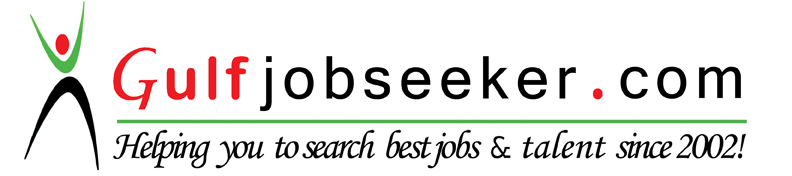 To get contact details of this candidate Purchase our CV Database Access on this link.http://www.gulfjobseeker.com/employer/services/buycvdatabase.phpProfile: 10 years of Experience in System, server and Network Administration, Installation and Hardware Maintenance.Summary: Dedicated IT professional seeking challenging position that would enable me to broaden my current skills and challenge my various abilities in a Network or Information Systems environment. Self-motivated and goal-oriented with an ability to prioritize in a multi-task environment. Strong organizational, interpersonal and communication skills. Looking for a organization that offers career growth and a chance to achieve goals through persistence and hard work.Strengths: Network Administration, and System analysis and design, with focus on project management, consulting, and design. Exceptional combination of technical and communication skills. Effective mediator between Clients, programmers and the end users. Experience in Server installation and configuration, networking, computer hardware repair and servicing, Skill set: Installation and Configuration: Server & Workstation: Windows2000/2003/2008/2010/2012 Server Standard, Enterprises Edition, RedHat Linux RL 4, Windows Professional, Windows XP Prof/Home,Windiws Vista, Windows 7, Windows 8, Windows 95/98SE UNIX, Citrix, MAC OS, Ubuntu, Cent OS, Mint Linux, Suse Linux,  Mandrake Linux Server / Workstation and Oracle 9i/10G.NAS Storage devices Installation and Configuration for Windows and Linux clients (like Ingrasys NAS Storage / Acer / WD etc. )Proxy Servers : ISA 2000 and 2004, Win Proxy, Net Proxy, Win Gate, MS-Proxy, Proxy++, CC Proxy, Jana server, ISS Orange Web filter, Surf control with Proxy, Webmarshall, Websense Web filter with Proxy.Focus ERP Software (SQL) Maintenance and Client Installation.Email Servers: VPOP3, MDeoman @Mail server and Client, Kerio Mail server,MS Exchange server.All Office Automation and Windows based Application Software Installation and maintenance, Open Office for Linux, MS-Office 2000, XP, 2003, 2007, 2010, MS-Project.Anti-Spyware: Server and Client Based – e-Scan Enterprise Edition, Trend Micro Anti-Spyware for SMB and Enterprise Edition,etc.Attendance System: ATS, Axess TMC, RCG etc.PBX: Siemens, Alcatel lucent, Avaya, Panasonic etc. SMS Server: SMS server for Documentation installation and     maintenance.ERP/Software Orion 10.5: Oracle 10g based ERP Software client installation and Database Backup and Maintenance.iPack: Oracle 10g Based Software for Logistics purpose client installation and Database Backup and Maintenance.Micros Fidelio: Micros 9700 HMS for POS and Opera for Hotel Management softwareHardware Firewall: Fortigate 100B, 60B, SonicWall, Juniper etcSoftware Firewall: ISA, Zone Alarm.Anti-Virus: Escan Enterprise/Corporate/SMB Edition, Server and Client Based Installation and Maintenance, TrendMicro Officescan for SMB, Trend Micro VirusWall for SMB, Internet Gateway Security Appliance - IGSA (Gateway for SMTP/POP3/FTP/HTTP traffics), TrendMicro Neatsuite, TrendMicro Officescan Enterprise Edition, Symantec Norton Antivirus Corporate Edition and Small Business Edition. MacAfee Antivirus for SMB, Quick Heal Antivirus etcWLAN: Belkin, Linksys, 3-com, D-Link, Cisco, Aztec, Simens, Netgear, SMC,.VingCard Server and Machines for Door locking system.IT Security: Software and Hardware Firewalls: Installation and Configuration and maintaining of UTM firewall products like  Fortigate 300A/60B with Forti Analyzer (for Report), Microsoft ISA Server 2006, Sonic wall  TZ and PRO Series Products, Juniper, Cyberoam etc. and Software firewall like  TrendMicro Enterprise Edition, Escan Enterprise Edition, Symantec Norton Firewall.Excellent maintenance with in-depth understanding of security in networking environment, Network Performance and Bandwidth Monitoring Tools using SNMP, Patch Management tools like GFI LANGuard etc.MAIL SCAN/TrendMicro VirusWall Installation and configuration of ANTI-SPAM/Content Filtering/Anti-virus Software for Mdaemon Mail Servers and other Mail Servers.Protocols: TCP/IP, IPX/SPX, NetBEUI, FTPNetwork Installation: Expertise with all makes and models of Desktop PCs, Laptops, Compaq Servers, EPSON, Brother, QMS Magic Color 2 Laser, HP DeskJet, Bublejet, HP4050N, 5L Laser Jet printers, and network printers, and Nortel management Switches, Hubs, Netgear Router, Print server, Disc Servers(Disc Cloning server), Network installation, RJ-45 and Fiber optic, plenum cable installation, mapping network drives, NIC installation, trouble shooting, WAN experience including ISDN, DSL, ADSL, SHDSL RAS and Dynamic VPN, Firewall configuration and maintenance with in-depth understanding of security in a networked environment, UNIX/NT networking experience including DNS, NIS, NFS, DHCP, WINS, SMTP.Software: MS-Office 97/2000/2003/XP/2007/2010, Front Page 2000/ Dream Weaver/ Flash, PC- Any ware, VNC Team Viewer, Citrix Metaframe Presentation Server 4.0, Clipper, FoxPro, Visual Basic with Crystal Report, Oracle with Developer2000, Cobol, MS-SQL. Micros Fidelio: OPERA, MICROS, FMC, SUNSYSTEM, NETVIEW, INTERFACE.Total Experience: 3 YEARS EXPERIENCE IN INSTALLATION AND CONFIGURATION. (www.alhamraforthotel.com)Professional   Experience: Senior I.T. Executive				       May 2006- Nov 2014RAK Ceramics (www.rakceramics.com)Responsible for Network Administration and IT Security System. Handling Parent Concern RAK Ceramics And all our sister concerns: Al Hamra Fort Hotel & Beach Resorts        HAMRA AIR, RAK AIR, LATICRETE RAK, RAK PORCELAIN (Tableware), KHATT HOTEL, AL HAMRA CONSTRUCTION COMPANY, KLUDIRAK, RAKLOGISTICS ALHAMRA REAL ESTATE, AL JAZIRAH FARMS, AL HAMRA POWER PLANT  and give time to time support for our joined venture companies like  BEAUFORT RAK, RESTOFAIR.Responsibility  for network administration and troubleshooting, network installation, hardware and software installation, diagnosis and development of solutionsManaging IBM Blade Server (H Chassis)  with DS-3400 storage and IBM x-3650, HP DL-380 and DL-320 Series, Compaq ML530 Servers with 250+ clients, Upgrade and configure network equipment (hubs, routers, and switches) for use on operational networks.Completed an upgrade of the network from 10base2 client wiring to 10baseT wiring, which included WAN connections to an off-site work location during the upgrade with no loss of work time.Assisted in Digital video shoot and digital video file transfer/editing.Improved process methods, reducing expenditures and minimizing total man-hours for all projects.All types of Printers servicing, repairs etc.Email server Installation and maintenance.Involved in Rak ceramics and Rak Porcelain SAP implementation.Installation and maintenance attendance management system.Responsibility for MAKSAT & 3COM Building to Building Bridge & Access point configuration and maintenance	.RAK Ceramics – INDIA (www.rakceramindia.com)Involved in network structured cabling installation and implementation.Network and Hardware maintenanceMdaemon Email Server Installation and Maintenance.Orion ERP (ORACLE) Application server installation and maintenance.End user support and Online support from UAE.RAK Ceramics – Sudan (www.rakceramsudan.com)Involved in network structured cabling installation and implementation.Network and Hardware maintenanceOrion ERP (ORACLE) Application server installation and maintenance.End user support and Online support from UAE.Network Administrator:                                                May 2004-Sep 2005   APTECH Computer Education, Madurai, India.   Responsibility for maintain, repair, service and troubleshoot All types of Branded unbranded Desktop PCs, Laptops, Desk jet, Laser Jet, Network Printers, Installation of workstations and troubleshoot, Cabling etc.Supported Outlying Offices with either direct on-site or phone support for resolving network problems.Setup and maintained company-wide virus scanning software on both servers and client.Analyzing the existing networks, developing new network requirements, evaluating new network products and services for meeting the growing needs for data network infrastructure and reach higher network efficiency.Educational Qualification:B.E., (Computer Science and Engineering) - Madurai kamaraj University, India.CCNA (Routing and Switching) –Personal Details:Date of Birth		: 27-05-1983Marital Status 	: MarriedNationality		: IndianLanguages Known	: Tamil, English, Malayalam, and Telugu.